от 28 декабря 2015 года № 565Об утверждении видов обязательных работ и перечня предприятий, организаций, учреждений муниципального образования«Килемарский муниципальный район» для отбывания наказания в виде обязательных и исправительных работВ соответствии со статьями 49, 50 Уголовного кодекса Российской Федерации и статьями 25, 39 Уголовно-исполнительного кодекса Российской Федерации администрация муниципального образования «Килемарский муниципальный район» п о с т а н о в л я е т:1. Утвердить по согласованию с Филиалом по Килемарскому району Федерального казенного учреждения «Уголовно исполнительная инспекция Управления Федеральной службы исполнения наказаний России по Республике Марий Эл»  виды обязательных работ (приложение № 1) и перечень предприятий, организаций, учреждений муниципального образования «Килемарский муниципальный район» для отбывания наказания в виде обязательных (приложение № 2) и исправительных работ (приложение № 3).2. Утвердить по согласованию с Филиалом по Килемарскому району Федерального казенного учреждения «Уголовно исполнительная инспекция Управления Федеральной службы исполнения наказаний России по Республике Марий Эл»  виды обязательных работ для несовершеннолетних осужденных (приложение № 4) и перечень предприятий, организаций, учреждений муниципального образования «Килемарский муниципальный район» для отбывания несовершеннолетними наказания в виде обязательных и исправительных работ (приложение № 5).3. Контроль за исполнением настоящего постановления возложить на заместителя главы администрации Килемарского муниципального района Дворцову А.И.Глава администрации      Килемарского муниципального района						Л.ТолмачеваПриложение № 1постановлению администрации Килемарского муниципального районаот 28 декабря 2015 года № 565ВИДЫ ОБЯЗАТЕЛЬНЫХ РАБОТ1. Благоустройство территории населенных пунктов.2. Благоустройство территории и оборудование детских, спортивных площадок образовательных учреждений.3. Заготовка веников и дров.4. Выполнение косметического ремонта помещений.5. Обновление табличек с названиями улиц и номеров домов.6. Обслуживание библиотечной сферы (ремонт книг).7. Обустройство стадионов, катков.8. Обустройство родников и водоколонок.9. Озеленение газонов (посадка травы, цветов, разбивка клумб и т.д.).10. Озеленение территории населенных пунктов, дворов.11. Оказание социальной помощи населению (вскопка огородов и др.).12. Выполнение отделочных работ.13. Очистка внутридворовых территорий населенных пунктов от бытового мусора.14. Очистка контейнерных площадок от мусора.15. Очистка от грязи, снега и льда элементов мостов и дорог, недоступных для специальной техники.16. Очистка подвалов и чердаков от бытового мусора.17. Очистка территорий предприятий и учреждений от снега и льда.18. Очистка территорий населенных пунктов от снега и льда.19. Очистка от наледи и снега водоотводных и водопропускных труб, канав, лотков и т.д.20. Участие в работах по подготовке к отопительному сезону учреждений культуры, образования, здравоохранения и социальной сферы (выполнение подсобных работ, не требующих специальных навыков и познаний).21. Подготовка помещений для выполнения отделочных работ.22. Покраска и ремонт скамеек и урн.23. Распиловка, колка и укладка дров.24. Ремонт выгребных ям.25. Ремонт дворовых построек.26. Ремонт детских площадок.27. Ремонт колодцев.28. Ремонт подъездов жилых домов.29. Ремонт пожарных водоемов.30. Ремонт спортивного инвентаря.31. Скашивание травы, рубка кустарников на обочинах автомобильных и железных дорог.32. Уборка мусора.33. Уборка подсобных, бытовых и производственных помещений предприятий.34. Уборка подъездов жилых домов (мытье полов, панелей и др.).35. Уборка территорий кладбищ.36. Благоустройство памятников и прилегающих к ним территорий, парков, мест захоронения.37. Уход за больными (выполнение санитарных работ).38. Иные общественно-полезные работы, не требующие специальных навыков и познаний.Приложение № 2постановлению администрации Килемарского муниципального районаот 28 декабря 2015 года № 565ПЕРЕЧЕНЬПРЕДПРИЯТИЙ, ОРГАНИЗАЦИЙ, УЧРЕЖДЕНИЙ МУНИЦИПАЛЬНОГО ОБРАЗОВАНИЯ «Килемарский муниципальный район» ДЛЯ ОТБЫВАНИЯ НАКАЗАНИЯ В ВИДЕ ОБЯЗАТЕЛЬНЫХ РАБОТПредприятия, организации, учреждения муниципального образования «Килемарский муниципальный район» для отбывания наказания в виде обязательных работ*:Приложение № 3постановлению администрации Килемарского муниципального районаот 28 декабря 2015 года № 565ПЕРЕЧЕНЬПРЕДПРИЯТИЙ, ОРГАНИЗАЦИЙ, УЧРЕЖДЕНИЙ МУНИЦИПАЛЬНОГО ОБРАЗОВАНИЯ «КИЛЕМАРСКИЙ МУНИЦИПАЛЬНЫЙ РАЙОН» ДЛЯ ОТБЫВАНИЯ НАКАЗАНИЯ В ВИДЕ  ИСПРАВИТЕЛЬНЫХ РАБОТПредприятия, организации, учреждения муниципального образования «Килемарский муниципальный район» для отбывания наказания в виде исправительных работ:29.  ООО «Промлес» (по согласованию); 30.  ООО «Стройкомплект» (по согласованию); 31.  ООО «Стройкоммунналадка» (по согласованию);32.  ООО «Тандем» (по согласованию);33.  ООО «МОУТ» (по согласованию);34.  ИП Журавлев В.И. (по согласованию);35.  ИП Ермаков А.Н. (по согласованию);  36.  ИП Григорьева Э.С. (по согласованию);37.  ИП Поздеев М.А. (по согласованию);38.  ИП Петухов Б.Н. (по согласованию).39.  ИП Чеботаева И.С. (по согласованию);40.  ИП Григорьева Э.С. (по согласованию);41.  ИП Крашенинников С.Г. (по согласованию);42.  ИП Калинюк М.М. (по согласованию);43.  ИП Васильев О.В. (по согласованию);44.  ИП Крашенинников С.Г. (по согласованию).45.  ИП Марков В.Н. (по согласованию);47.  ИП Наумова Л.А. (по согласованию);48.  ИП Башаев З.Х. (по согласованию);49.  КФХ Самокаев С.Д. (по согласованию);50.  ИП Абдуллаев Р.А. (по согласованию);51.  ИП Абдуллаев А.А. (по согласованию).52.  ИП Соломина Н.В. (по согласованию);53.  ИП Намазов Г.И.О. (по согласованию);54.  ИП Гасанов Д.Б. (по согласованию);55.  ИП Воробьев А.В. (по согласованию);56.  ИП Серебряков С.В. (по согласованию);57.  ИП Чесноков С.В. (по согласованию);58.  ИП Башаев А.В. (по согласованию);59.  ИП Гаджиев Ф.М.О. (по согласованию);60.  ИП Гаджиева Л.Н. (по согласованию);61.  ИП Гогинава Е.М. (по согласованию);62.  ИП Басаев М.Б. (по согласованию);63.  КФК Жилин А.Б. (по согласованию);64.  ИП Золотарев А.Н. (по согласованию);65.  ИП. Лобанова Н.С. (по согласованию);66.  ИП Зотов В.И. (по согласованию);67.  ИП Богданова М.А. (по согласованию).68.  ИП Иванова М.А. (по согласованию);69.  ИП Самаров В.Л. (по согласованию);70.  ИП Изнауров М.А. (по согласованию);71.  ГКУ РМЭ «Волжское лесничество» (по согласованию);72.  ИП Калашников С.В. (по согласованию);73.  ИП Куклин А.А. (по согласованию);74.  ИП Куклин А.А. (по согласованию);75.  ИП Лебедев В.В. (по согласованию);76.  ИП Мамаев С.С. (по согласованию);77.  ИП Марасанов С.В. (по согласованию);78.  ИП Моисеев Н.В. (по согласованию);79.  ИП Нигамедзянов М.А. (по согласованию);80.  ИП Пахмутов А.В. (по согласованию);81.  ИП Петров А.И. (по согласованию);82.  ИП Петров Н.И. (по согласованию);83.  ИП Попов Н.Л. (по согласованию);84.  ИП Пчелкина И.В. (по согласованию);85.  ИП Суворова М.С. (по согласованию);86.  ИП Титов А.В. (по согласованию);87.  ИП Тычков В.С. (по согласованию);88.  ИП Худяков М.Н. (по согласованию);89.  ИП Чаправа А.В. (по согласованию);90.  ИП Чугунова Р.А. (по согласованию);91.  ИП Шатунов С.И. (по согласованию);92.  ИП Шурыгин М.Г.  (по согласованию);93.  ИП Якунин С.А. (по согласованию).Приложение № 4постановлению администрации Килемарского муниципального районаот 28 декабря 2015 года № 565ВИДЫ ОБЯЗАТЕЛЬНЫХ РАБОТДЛЯ НЕСОВЕРШЕННОЛЕТНИХ ОСУЖДЕННЫХ Перечень работ, на которых запрещается применение труда работников в возрасте до восемнадцати лет утвержден Постановлением Правительства РФ от 25.02.2000 № 163, предельные нормы тяжестей установлены Постановлением  Минтруда Российской Федерации от 7 апреля 1999 года N 7 «Об утверждении Норм предельно допустимых нагрузок для лиц моложе восемнадцати лет при подъеме и перемещении тяжестей вручную». 1. Благоустройство территории населенных пунктов.2. Благоустройство территории и оборудование детских, спортивных площадок образовательных учреждений.3. Заготовка веников.4. Обслуживание библиотечной сферы (ремонт книг).5. Озеленение газонов (посадка травы, цветов, разбивка клумб и т.д.).6. Озеленение территории населенных пунктов, дворов.7. Очистка внутридворовых территорий населенных пунктов от бытового мусора.8. Очистка территорий предприятий и учреждений от снега и льда.9. Очистка территорий населенных пунктов от снега и льда.10. Покраска и ремонт скамеек и урн.11. Уборка подсобных, бытовых и производственных помещений предприятий.12. Уборка подъездов жилых домов (мытье полов, панелей и др.).13. Благоустройство памятников и прилегающих к ним территорий, парков, мест захоронения.14. Иные общественно-полезные работы, не требующие специальных навыков и познаний.Приложение № 5постановлению администрации Килемарского муниципального районаот 28 декабря 2015 года № 565ПЕРЕЧЕНЬПРЕДПРИЯТИЙ, ОРГАНИЗАЦИЙ, УЧРЕЖДЕНИЙ МУНИЦИПАЛЬНОГО ОБРАЗОВАНИЯ «Килемарский муниципальный район» ДЛЯ ОТБЫВАНИЯ НЕСОВЕРШЕННОЛЕТНИМИ НАКАЗАНИЯ В ВИДЕ ОБЯЗАТЕЛЬНЫХ И ИСПРАВИТЕЛЬНЫХ РАБОТПредприятия, организации, учреждения муниципального образования «Килемарский муниципальный район» для отбывания несовершеннолетними наказания в виде обязательных работ*:Предприятия, организации, учреждения муниципального образования «Килемарский муниципальный район» для отбывания несовершеннолетними наказания в виде исправительных работ*:Перечень работ, на которых запрещается применение труда работников в возрасте до восемнадцати лет утвержден Постановлением Правительства РФ от 25.02.2000 № 163, предельные нормы тяжестей установлены Постановлением  Минтруда Российской Федерации от 7 апреля 1999 года N 7 «Об утверждении Норм предельно допустимых нагрузок для лиц моложе восемнадцати лет при подъеме и перемещении тяжестей вручную».)КИЛЕМАР МУНИЦИПАЛЬНЫЙ РАЙОНЫНАДМИНИСТРАЦИЙАДМИНИСТРАЦИЯКИЛЕМАРСКОГО МУНИЦИПАЛЬНОГО РАЙОНАПУНЧАЛПОСТАНОВЛЕНИЕ 1. 2. 3. 4. 5. 6. 7.Муниципальные образовательные учреждения;Государственное бюджетные учреждения здравоохранения «Килемарская РБ» (по согласованию);Муниципальные учреждения культуры;Администрации городского и сельских поселений в границах муниципального района (по согласованию);ГКУ РМЭ «Килемарское лесничество» (по согласованию); Муниципальное автономное учреждение «Килемарская районная газета «Восход» (по согласованию); ГБПОУ Республики Марий Эл «Ардинский профессиональный техникум (по согласованию);  1. 2. 3. 4. 5. 6. 7. 8. 9.10.11.12.13.14.15.16.17.18.19.20.21.22. 23.24.25.   26.27.28.Муниципальные образовательные учреждения;Государственное бюджетное учреждение здравоохранения «Килемарская РБ» (по согласованию);Муниципальные учреждения культуры;Администрации городского и сельских поселений в границах муниципального района (по согласованию);ГКУ РМЭ «Килемарское лесничество» (по согласованию);Килемарский участок ОАО «Марий Эл Дорстрой» (по согласованию);Ардинское СПО (по согласованию);МУП «ТеплоВодоканал» (по согласованию)ООО «Актив» (по согласованию);ООО «Ампек» (по согласованию); ООО «Анна» (по согласованию);ООО «Ардинский хлеб» (по согласованию);ООО «Арсенал» (по согласованию);ООО «БАРС» (по согласованию);ООО «Венера» (по согласованию);ООО «Волгавита» (по согласованию);ООО «Волжанка» (по согласованию);ООО «Греция» (по согласованию);ООО «Дубовское» (по согласованию);ООО «Жилтехник» (по согласованию);ООО «ЖКХ Килемарское» (по согласованию);ООО «Заречное» (по согласованию);ООО «Квант» (по согласованию);ООО «Кундыш» (по согласованию); ООО «Кристалл» (по согласованию);ООО «Лесовод» (по согласованию);ООО «Лесфорт» (по согласованию);ОАО «Мариторгсервис» (по согласованию);ООО «Нарат» (по согласованию);1.2.3. 4.5.Муниципальные образовательные учрежденияГосударственные учреждения здравоохранения (по согласованию)Муниципальные учреждения культуры.Администрации городского и сельских поселений в границах муниципального района (По согласованию) ГБПОУ Республики Марий Эл «Ардинский профессиональный техникум (по согласованию)1.2.3. 4.5.6.7.ООО Килемарская Управляющая компания «ЖКХ»Визимьярское управляющая компания «Жилтехник»Муниципальные образовательные учрежденияГосударственные учреждения здравоохранения (по согласованию)Муниципальные учреждения культуры.Администрации городского и сельских поселений в границах муниципального района (По согласованию) ГБПОУ Республики Марий Эл «Ардинский профессиональный техникум (по согласованию).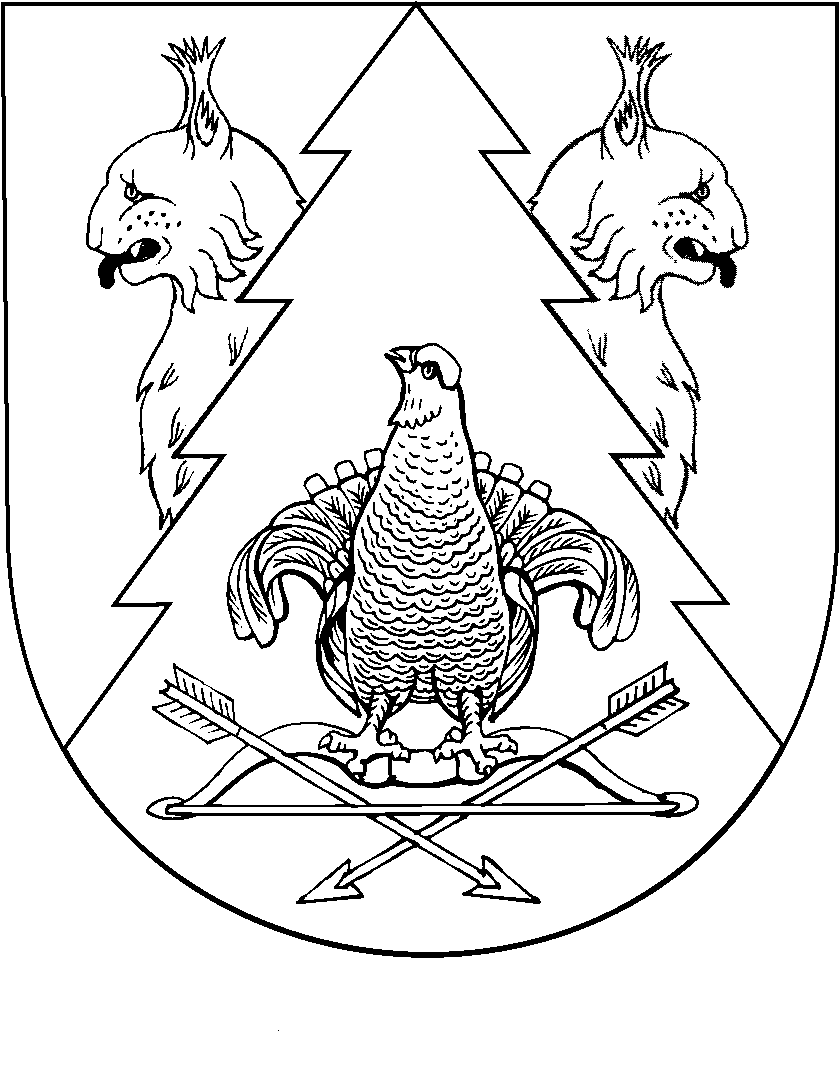 